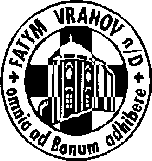 FATYM Vranov nad Dyjí, Náměstí 20, 671 03 Vranov nad Dyjí;515 296 384, email: vranov@fatym.com; www.fatym.comBankovní spojení: Česká spořitelna č.ú.:1580474329/080026. 3. Pátá neděle postní7,30 Vratěnín – mše svatá 7,30 Štítary –  bohoslužba slova v 15,00 KC9,00 Plenkovice – mše svatá9,15 Vranov – mše svatá  + KC 10,15 Olbramkostel – mše svatá11,11 Lančov – mše svatá11,30 Šumná – mše svatá27. 3. pondělí po 5. neděli postní – sv. Rupert16,00 Vratěnín -  mše svatá28. 3. úterý po 5. neděli postní  - sv. Rogát16,00 Uherčice – dům Slečny E. Součkové – kaple sv. Anežky – mše svatá18,06 Štítary – mše svatá29. 3. středa po 5. neděli postní – bl. Ludolf07,30 Olbramkostel – mše svatá17,00 Šumná  – svatá půlhodinka18,00 Lančov – mše svatá30. 3. čtvrtek po 5. neděli postní – sv. Jan Klimak17,00 Vranov – mše svatá18,00 Šumná - mše svatá + Křížová cesta z kancionálu 073 31. 3. pátek po 5. neděli postní – bl. Balbína 8,00 Vranov – mše svatá16,30 Olbramkostel – mše svatá18,00 Plenkovice – mše svatá18,06 Štítary – mše svatá1. 4. sobota po 5. neděli postní – první sobota v měsíci18,00 Hluboké Mašůvky – Nový Jeruzalém + mše svatá2. 4. Květná (Pašijová) neděle7,30 Vratěnín – mše svatá – před ní příležitost ke sv. zpovědi7,30 Štítary –  mše svatá od 7,10 příležitost ke sv. zpovědi v 15,00 KC9,15 Plenkovice – mše svatá 9,15 Vranov – mše svatá10,45 Olbramkostel – mše svatá po ní příležitost ke sv. zpovědiHeslo: Využijme půst pro osobní růst. Modleme se za mír – připojme půst,  1. 5. XVI. pěší pouť mužů odchod od kostela z Vranova v 9,30 8. 5. Dívčí pěší pouť z Vranova do Kostelního Vydří. Odchod v 6,00 od kostela z Vranova, mše svatá ve Vydří po příchodu cca v 19,00 
